Dzień dobry.                                                               Środa 08.04W ramach godziny wychowawczej chciałabym Wam zaproponować spędzenie wolnego czasu z dala od komputera czy telewizji  z rodzicami, rodzeństwem babcią czy dziadkiem.Co można wtedy robić?   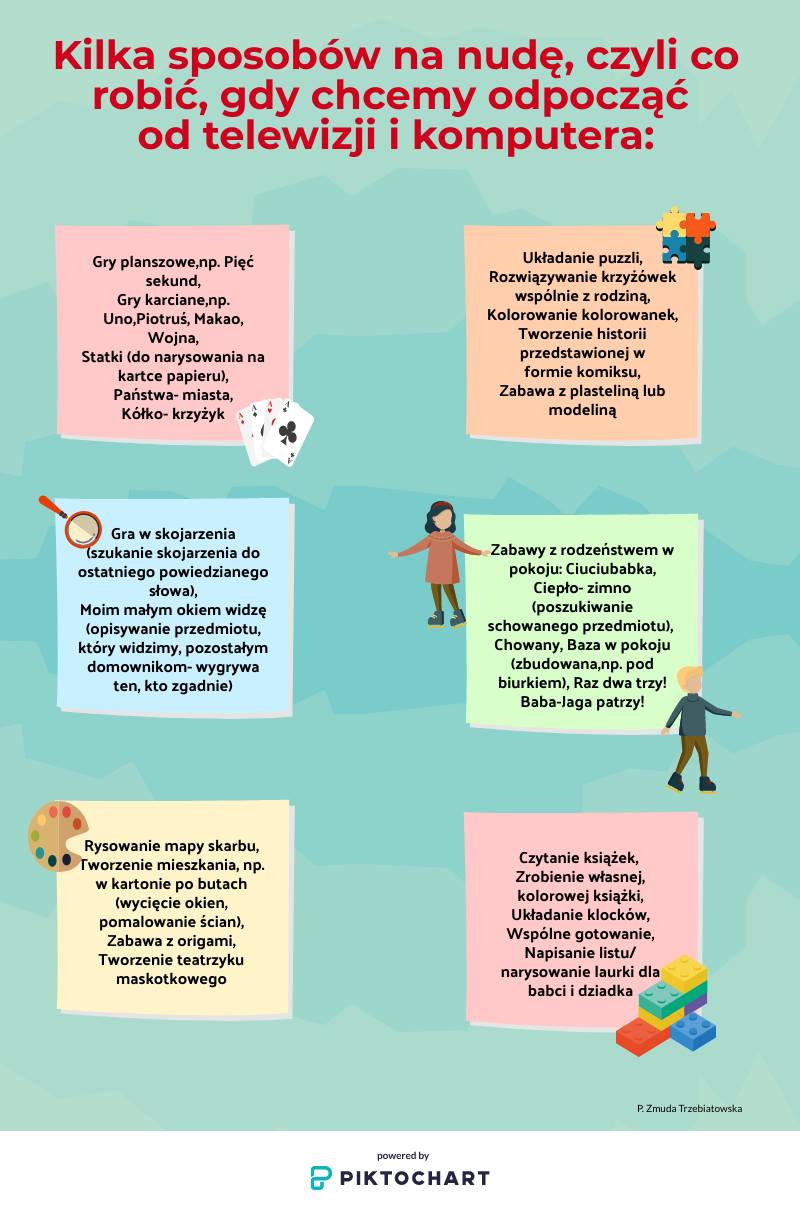 Na pewno coś Was zainteresuje.  Wesołej zabawy!Od czwartku rozpoczyna się przerwa świąteczna a więc życzę Wam i Waszym rodzicom zdrowych świąt .Wychowawca Teresa Orlińska                          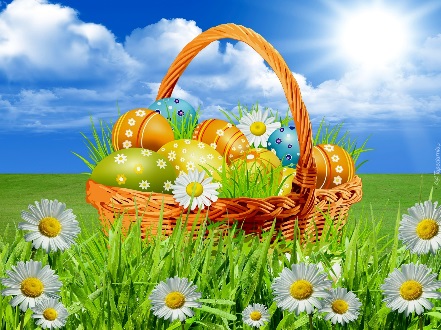 